ZUSAMMENFASSUNG„Direktvermarktungs SB-Automaten westl. weinviertel“MESSBARE INDIKATORENPROJEKTTRÄGER:ARGE ‚Direktvermarkter SB-Automaten‘LAUFZEIT:25.05.2018 – 31.12.2018ZUORDNUNG:AKTIONSFELD 1 ‚Regionale Wettbewerbsfähigkeit‘
Output 10: Es gibt mehr SelbstbedienungsflächenFÖRDERQUOTE: 30% Basis-förderung + 10% BonusKOSTEN: Gesamtkosten € 55.013,21EIGENMITTEL: 
Insgesamt € 33.007,93FÖRDERUNG: 
€ 22.005,28 (Basis 30% plus 10% Bonus = 40%)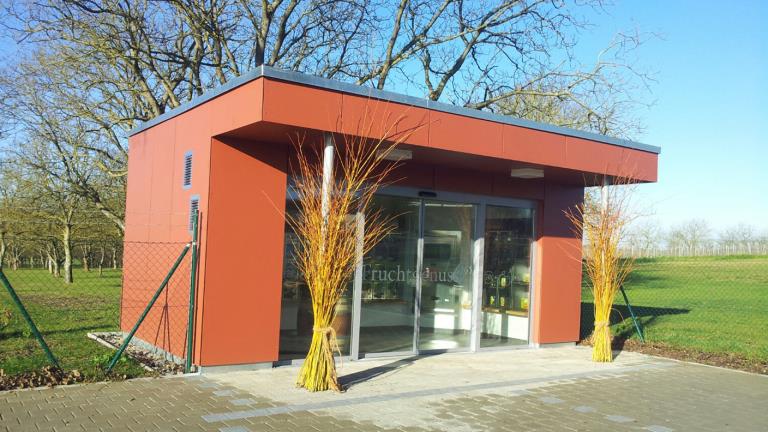 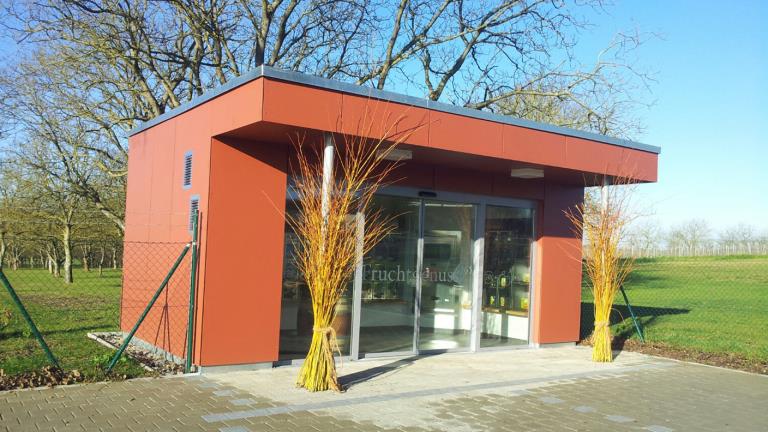 KURZBESCHREIBUNGSelbstbedienungssysteme sind in der Wirtschaft immer stärker im Vormarsch und können auch für bäuerliche Direktvermarkter neue Kundenschichten erschließen. Zusätzlich ist man damit von Öffnungszeiten unabhängig.
PROJEKTEs sollen mehrere Selbstbedienungsautomaten in der LEADER-Region installiert werden, die jeweils von einem Landwirt oder einer Gruppe vor Ort betreut und befüllt werden. 
Das Erscheinungsbild der Automaten inkl. Logo soll einheitlich gestaltet werden, sodass eine gemeinschaftliche Vermarktung in der Region ersichtlich ist. Die Online-Plattform www.kostbares-weinviertel.at wird in diesem Zuge ebenso mitbeworben. ZIELENeue Formen der Direktvermarktung schaffenErhöhung des Bewusstseins für regionale Produkte Vernetzung mit Initiativen wie ‚Kostbares oder Genussvolles Weinviertel‘ MASSNAHMENAufstellung der SB Automaten an folgenden Standorten: HL Bahnhof Hollabrunn – 2 AutomatenGem. Sitzendorf Gem. NappersdorfÜberdachung eines AutomatenWebauftritt adaptieren für AutomatenEinheitliche Beschilderung der AutomatenÖffentlichkeitsarbeit mit Inserat und Facebook ProjektmanagementProjektziele Ausgangswert zu Beginn des Projektes Zielwert nach Ablauf des Projektes Schaffung einer neuen Form der Direktvermarktung in der Region 0 3Impulse und neue Ideen in der Direktvermarktung0 1Erhöhung des Bewusstseins für regionale Produkte (Indikator: Öffentlichkeitsarbeit)06